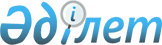 О внесений изменении и дополнений в решение районного маслихата "О районном бюджете на 2011-2013 годы" от 22 декабря 2010 года N 30-2
					
			Утративший силу
			
			
		
					Решение Таскалинского районного маслихата Западно-Казахстанской области от 4 апреля 2011 года N 32-7. Зарегистрировано Департаментом юстиции Западно-Казахстанской области 14 апреля 2011 года N 7-11-138. Утратило силу - решением Таскалинского районного маслихата Западно-Казахстанской области от 15 марта 2012 года N 2-6      Сноска. Утратило силу - Решением Таскалинского районного маслихата Западно-Казахстанской области от 15.03.2012 N 2-6

      Руководствуясь статьями 104, 106 и 109 Бюджетного Кодекса Республики Казахстан от 4 декабря 2008 года, статьей 6 Закона Республики Казахстан "О местном государственном управлении и самоуправлении в Республике Казахстан" от 23 января 2001 года и Законом Республики Казахстан "О республиканском бюджете на 2011-2013 годы" от 29 ноября 2010 года, на основании решения Западно-Казахстанского областного маслихата от 15 марта 2011 года "О внесении изменений и дополнений в решение Западно-Казахстанского областного маслихата от 13 декабря 2010 года N 28-2 "Об областном бюджете на 2011-2013 годы" N 30-1 (регистрационный N 3060) районный маслихат РЕШИЛ:

      1. Внести в решение Таскалинского районного маслихата "О районном бюджете на 2011-2013 годы" от 22 декабря 2010 года N 30-2 (зарегисрировано в Реестре государственной регистрации нормативно-правовых актов за N 7-11-133, опубликованное 14 января, 18 марта, 25 марта, 1 апреля, 8 апреля 2011 года в районной газете "Екпін" N 2, N 11, N 12, N 13, N 14) следующее изменения и дополнения:

      1) в пункте 1:

      в подпункте 1:

      цифру "1 609 634" заменить на цифру "1 867 781";

      цифру "1 426 703" заменить на цифру "1 684 850";

      в подпункте 2):

      цифру "1 609 634" заменить на цифру "1 969 108";

      подпункт 3) изложить в новой редакции:

      "3) чистое бюджетное кредитование – 23 348 тысяч тенге, в том числе:

      бюджетные кредиты – 24 535 тысяч тенге;

      погашение бюджетных кредитов – 1 187 тысяч тенге;";

      в подпункте 4):

      после слов "с финансовыми активами" цифру "0" заменить на цифру "3 000";

      после слов "приобретение финансовых активов" цифру "0" заменить на цифру "3 000";

      подпункт 5) изложить в новой редакции:

      "дефицит (профицит) бюджета – -127 675 тысяч тенге;";

      подпункт 6) изложить в новой редакции:

      "6) финансирование дефицита (профицита) бюджета – 127 675 тысяч тенге, в том числе:

      поступление займов – 24 035 тысяч тенге;

      погашение займов – -15 819 тысяч тенге;

      используемые остатки бюджетных средств – 119 459 тысяч тенге.";

      2) в пункте 6:

      в подпункте 1):

      цифру "81 332" заменить на цифру "117 364";

      цифру "10 938" заменить на цифру "15 393";

      дополнить абзацами одиннадцатым, двенадцатым, тринадцатым, четырнадцатым, пятнадцатым, шестнадцатым следующего содержания:

      "на выплату государственного пособия на детей до 18 лет – 10 585 тысяч тенге;

      на выплату адресной социальной помощи – 3 300 тысяч тенге;

      на Программу занятости – 747 тысяч тенге;

      на увеличение размера доплаты за квалификационную категорию, учителям школ и воспитателям дошкольных организаций образования – 6 495 тысяч тенге;

      на поддержку частного предпринимательства в рамках программы "Дорожная карта бизнеса - 2020" – 3 744 тысяч тенге;

      на создание центров занятости в рамках Программы занятости 2020 – 6 706 тысяч тенге;";

      в подпункте 2):

      цифру "77 442" заменить на цифру "299 557";

      цифру "18 710" заменить на цифру "130 337";

      дополнить абзацами седьмым и восьмым следующего содержания:

      "для строительства школы на 300 мест с пришкольным интернатом на 100 мест в селе Таскала – 80 488 тысяч тенге;

      на развитие, обустройство и (или) приобретение инженерно-коммуникационной инфраструктуры – 30 000 тысяч тенге;";

      3) приложения 1, 4 к указанному решению изложить в новой редакции согласно приложениям 1, 2 к настоящему решению.

      2. Настоящее решение вводится в действие с 1 января 2011 года.

 Районный бюджет на 2011 год      (тыс. тенге)

 Перечень текущих бюджетных программ
районного бюджета на 2011 год
					© 2012. РГП на ПХВ «Институт законодательства и правовой информации Республики Казахстан» Министерства юстиции Республики Казахстан
				
      Председатель сессии

Н. Вологин

      Секретарь районного маслихата

Г. Нурмуханов
Приложение 1
к решению районного маслихата
N 32-7 от 4 апреля 2011 года
Приложение 1
к решению районного маслихата
N 30-2 от 22 декабря 2010 годаКатегория

Категория

Категория

Категория

Сумма

Класс

Класс

Класс

Сумма

Подкласс

Подкласс

Сумма

Наименование

Сумма

I. ДОХОДЫ

1 867 781

1

Налоговые поступления

179 956

01

Подоходный налог 

66 615

2

Индивидуальный подоходный налог 

66 615

03

Социальный налог

58 500

1

Социальный налог

58 500

04

Налоги на собственность

50 827

1

Налоги на имущество

39 900

3

Земельный налог

1 277

4

Налог на транспортные средства

7 050

5

Единый земельный налог

2 600

05

Внутренние налоги на товары работы и услуги

2 825

2

Акцизы

850

3

Поступление за использование природных и других ресурсов

300

4

Сборы за ведение предпринимательской и профессиональной деятельности

1 645

5

Налог на игорный бизнес

30

08

Обязательные платежи, взимаемые за совершение юридически значимых действий и (или) выдачу документов уполномоченными на то государственными органами или должностными лицами

1 189

1

Государственная пошлина

1 189

2

Неналоговые поступления

2 475

01

Доходы от государственной собственности

475

5

Доходы от аренды имущества, находящегося в государственной собственности

475

04

Штрафы, пени, санкции, взыскания, налагаемые государственными учреждениями, финансируемыми из государственного бюджета, а также содержащимися и финансируемыми из бюджета (сметы расходов) Национального Банка Республики Казахстан 

500

1

Штрафы, пени, санкции, взыскания, налагаемые государственными учреждениями, финансируемыми из государственного бюджета, а также содержащимися и финансируемыми из бюджета (сметы расходов) Национального Банка Республики Казахстан, за исключением поступлений от организаций нефтяного сектора 

500

06

Прочие неналоговые поступления 

1 500

1

Прочие неналоговые поступления 

1 500

3

Поступления от продажи основного капитала

500

03

Продажа земли и нематериальных активов

500

1

Продажа земли 

500

4

Поступления трансфертов

1 426 703

02

Трансферты из вышестоящих органов государственного управления

1 426 703

2

Трансферты из областного бюджета

1 684 850

Функциональная группа

Функциональная группа

Функциональная группа

Функциональная группа

Функциональная группа

Сумма

Подгруппа

Подгруппа

Подгруппа

Подгруппа

Сумма

Учреждение

Учреждение

Учреждение

Сумма

Программа

Программа

Сумма

Наименование

Сумма

1

2

3

4

5

6

II. Затраты 

1 969 108

01

Государственные услуги общего характера

156 594

1

Представительные, исполнительные и другие органы, выполняющие общие функции государственного управления

142 623

112

Аппарат маслихата района (города областного значения)

14 681

001

Услуги по обеспечению деятельности маслихата района (города областного значения)

14 281

003

Капитальные расходы государственных органов

400

122

Аппарат акима района (города областного значения)

39 871

001

Услуги по обеспечению деятельности акима района (города областного значения)

39 871

123

Аппарат акима района в городе, города районного значения, поселка, аула (села), аульного (сельского) округа

88 071

001

Услуги по обеспечению деятельности акима района в городе, города районного значения, поселка, аула (села), аульного (сельского) округа

87 245

022

Капитальные расходы государственных органов

826

2

Финансовая деятельность

256

459

Отдел экономики и финансов района (города областного значения)

256

004

Организация работы по выдаче разовых талонов и обеспечение полноты сбора сумм от реализации разовых талонов

193

011

Учет, хранение, оценка и реализация имущества, поступившего в коммунальную собственность

63

9

Прочие государственные услуги общего характера

13 715

459

Отдел экономики и финансов района (города областного значения)

13 715

001

Услуги по реализации государственной политики в области формирования и развития экономической политики, государственного планирования, исполнения бюджета и управления коммунальной собственностью района (города областного значения)

13 715

02

Оборона

4 072

1

Военные нужды

2 300

122

Аппарат акима района (города областного значения)

2 300

005

Мероприятия в рамках исполнения всеобщей воинской обязанности

2 300

2

Организация работы по черезвычайным ситуациям

1 772

122

Аппарат акима района (города областного значения)

1 772

006

Предупреждение и ликвидация чрезвычайных ситуаций масштаба района (города областного значения)

1 200

007

Мероприятия по профилактике и тушению степных пожаров районного (городского) масштаба, а также пожаров в населенных пунктах, в которых не созданы органы государственной противопожарной службы

572

03

Общественный порядок, безопасность, правовая, судебная, уголовно-исполнительная деятельность

40

1

Правоохранительная деятельность

40

458

Отдел жилищно-коммунального хозяйства, пассажирского транспорта и автомобильных дорог района (города областного значения)

40

021

Обеспечение безопасности дорожного движения в населенных пунктах

40

04

Образование

1 094 344

1

Дошкольное воспитание и обучение

62 362

464

Отдел образования района (города областного значения)

62 362

009

Обеспечение деятельности организаций дошкольного воспитания и обучения

55 867

021

Увеличение размера доплаты за квалификационную категорию учителям школ и воспитателям дошкольных организаций образования

6 495

2

Начальное общее, основное общее, среднее общее образование

842 944

464

Отдел образования района (города областного значения)

842 944

003

Общеобразовательное обучение

800 847

006

Дополнительное образование для детей

42 097

9

Прочие услуги в области образования

189 038

464

Отдел образования района (города областного значения)

27 535

001

Услуги по реализации государственной политики на местном уровне в области образования 

6 042

005

Приобретение и доставка учебников, учебно-методических комплексов для государственных учреждений образования района (города областного значения)

12 750

007

Проведение школьных олимпиад, внешкольных мероприятий и конкурсов районного (городского) масштаба

136

011

Капитальный, текущий ремонт объектов образования в рамках реализации стратегии региональной занятости и переподготовки кадров

015

Ежемесячные выплаты денежных средств опекунам (попечителям) на содержание ребенка сироты (детей-сирот), и ребенка (детей), оставшегося без попечения родителей

8 607

466

Отдел архитектуры, градостроительства и строительства района (города областного значения)

161 503

037

Строительство и реконструкция объектов образования

161 503

05

Здравоохранение

280

9

Прочие услуги в области здравоохранения

280

123

Аппарат акима района в городе, города районного значения, поселка, аула (села), аульного (сельского) округа

280

002

Организация в экстренных случаях доставки тяжелобольных людей до ближайшей организации здравоохранения, оказывающей врачебную помощь

280

06

Социальное обеспечение и социальная помощь

123 751

2

Социальная помощь

103 059

123

Аппарат акима района в городе, города районного значения, поселка, аула (села), аульного (сельского) округа

0

003

Оказание социальной помощи нуждающимся гражданам на дому

0

451

Отдел занятости и социальных программ района (города областного значения)

103 059

002

Программа занятости

29 150

005

Государственная адресная социальная помощь

13 978

006

Жилищная помощь

1 605

007

Социальная помощь отдельным категориям нуждающихся граждан по решениям местных представительных органов

13 288

010

Материальное обеспечение детей-инвалидов, воспитывающихся и обучающихся на дому

1 509

014

Оказание социальной помощи нуждающимся гражданам на дому

15 079

016

Государственные пособия на детей до 18 лет

15 838

017

Обеспечение нуждающихся инвалидов обязательными гигиеническими средствами и предоставление услуг специалистами жестового языка, индивидуальными помощниками в соответствии с индивидуальной программой реабилитации инвалида

5 906

023

Обеспечение деятельности центров занятости

6 706

9

Прочие услуги в области социальной помощи и социального обеспечения

20 692

451

Отдел занятости и социальных программ района (города областного значения)

20 692

001

Услуги по реализации государственной политики на местном уровне в области обеспечения занятости и реализации социальных программ для населения

19 779

011

Оплата услуг по зачислению, выплате и доставке пособий и других социальных выплат

913

07

Жилищно-коммунальное хозяйство

233 280

1

Жилищное хозяйство

169 115

123

Аппарат акима района в городе, города районного значения, поселка, аула (села), аульного (сельского) округа

300

007

Организация сохранения государственного жилищного фонда города районного значения, поселка, аула (села), аульного (сельского) округа

300

458

Отдел жилищно-коммунального хозяйства, пассажирского транспорта и автомобильных дорог района (города областного значения)

8 478

003

Организация сохранения государственного жилищного фонда

80

004

Обеспечение жильем отдельных категорий граждан

8 398

466

Отдел архитектуры, градостроительства и строительства района (города областного значения)

160 337

003

Строительство жилья государственного коммунального жилищного фонда

130 337

004

Развитие и обустройство инженерно-коммуникационной инфраструктуры

30 000

2

Коммунальное хозяйство

6 171

123

Аппарат акима района в городе, города районного значения, поселка, аула (села), аульного (сельского) округа

5 199

014

Организация водоснабжения населенных пунктов

5 199

458

Отдел жилищно-коммунального хозяйства, пассажирского транспорта и автомобильных дорог района (города областного значения)

972

012

Функционирование системы водоснабжения и водоотведения

972

466

Отдел архитектуры, градостроительства и строительства района (города областного значения)

0

006

Развитие системы водоснабжения

3

Благоустройство населенных пунктов

57 994

123

Аппарат акима района в городе, города районного значения, поселка, аула (села), аульного (сельского) округа

32 791

008

Освещение улиц населенных пунктов

4 064

009

Обеспечение санитарии населенных пунктов

1 874

010

Содержание мест захоронений и погребение безродных

011

Благоустройство и озеленение населенных пунктов

26 853

458

Отдел жилищно-коммунального хозяйства, пассажирского транспорта и автомобильных дорог района (города областного значения)

25 203

015

Освещение улиц в населенных пунктах

5 476

016

Обеспечение санитарии населенных пунктов

619

017

Содержание мест захоронений и захоронение безродных

018

Благоустройство и озеленение населенных пунктов

19 108

08

Культура, спорт, туризм и информационное пространство

178 758

1

Деятельность в области культуры

99 898

457

Отдел культуры, развития языков, физической культуры и спорта района (города областного значения)

99 898

003

Поддержка культурно-досуговой работы

99 898

2

Физическая культура и спорт 

2 581

457

Отдел культуры, развития языков, физической культуры и спорта района (города областного значения)

2 581

009

Проведение спортивных соревнований на районном (города областного значения) уровне

1 161

010

Подготовка и участие членов сборных команд района (города областного значения) по различным видам спорта на областных спортивных соревнованиях

1 420

3

Информационное пространство

57 755

456

Отдел внутренней политики района (города областного значения)

6 556

002

Услуги по проведению государственной информационной политики через газеты и журналы 

5 486

005

Услуги по проведению государственной информационной политики через телерадиовещание

1 070

457

Отдел культуры, развития языков, физической культуры и спорта района (города областного значения)

51 199

002

Функционирование районных (городских) библиотек

51 199

9

Прочие услуги по организации культуры, спорта, туризма и информационного пространства

18 524

456

Отдел внутренней политики района (города областного значения)

10 464

001

Услуги по реализации государственной политики на местном уровне в области информации, укрепления государственности и формирования социального оптимизма граждан

8 464

003

Реализация региональных программ в сфере молодежной политики

2 000

457

Отдел культуры, развития языков, физической культуры и спорта района (города областного значения)

8 060

001

Услуги по реализации государственной политики на местном уровне в области культуры, развития языков, физической культуры и спорта 

8 060

10

Сельское, водное, лесное, рыбное хозяйство, особо охраняемые природные территории, охрана окружающей среды и животного мира, земельные отношения

88 323

1

Сельское хозяйство

3 942

459

Отдел экономики и финансов района (города областного значения)

3 942

099

Реализация мер социальной поддержки специалистов социальной сферы сельских населенных пунктов за счет целевого трансферта из республиканского бюджета

3 942

2

Водное хозяйство

61 793

466

Отдел архитектуры, градостроительства и строительства района (города областного значения)

61 793

012

Развитие системы водоснабжения

61 793

6

Земельные отношения

7 195

463

Отдел земельных отношений района (города областного значения)

7 195

001

Услуги по реализации государственной политики в области регулирования земельных отношений на территории района (города областного значения)

6 965

003

Земельно-хозяйственное устройство населенных пунктов

005

Создание информационных систем

007

Капитальные расходы государственных органов

230

9

Прочие услуги в области сельского, водного, лесного, рыбного хозяйства, охраны окружающей среды и земельных отношений

15 393

475

Отдел предпринимательства, сельского хозяйства и ветеринарии района (города областного значения)

15 393

013

Проведение противоэпизоотических мероприятий

15 393

11

Промышленность, архитектурная, градостроительная и строительная деятельность

8 859

2

Архитектурная, градостроительная и строительная деятельность

8 859

466

Отдел архитектуры, градостроительства и строительства района (города областного значения)

8 859

001

Услуги по реализации государственной политики в области строительства, улучшения архитектурного облика городов, районов и населенных пунктов области и обеспечению рационального и эффективного градостроительного освоения территории района (города областного значения)

8 859

12

Транспорт и коммуникации

37 466

1

Автомобильный транспорт

37 466

123

Аппарат акима района в городе, города районного значения, поселка, аула (села), аульного (сельского) округа

2 000

013

Обеспечение функционирования автомобильных дорог в городах районного значения, поселках, аулах (селах), аульных (сельских) округах

2 000

458

Отдел жилищно-коммунального хозяйства, пассажирского транспорта и автомобильных дорог района (города областного значения)

35 466

023

Обеспечение функционирования автомобильных дорог

35 466

13

Прочие

21 193

9

Прочие

21 193

458

Отдел жилищно-коммунального хозяйства, пассажирского транспорта и автомобильных дорог района (города областного значения)

6 128

001

Услуги по реализации государственной политики на местном уровне в области жилищно-коммунального хозяйства, пассажирского транспорта и автомобильных дорог 

6 128

459

Отдел экономики и финансов района (города областного значения)

3 658

012

Резерв местного исполнительного органа района (города областного значения) 

3 658

475

Отдел предпринимательства, сельского хозяйства и ветеринарии района (города областного значения)

11 407

001

Услуги по реализации государственной политики на местном уровне в области развития предпринимательства, промышленности, сельского хозяйства и ветеринарии

11 407

15

Трансферты

22 148

1

Трансферты

22 148

459

Отдел экономики и финансов района (города областного значения)

22 148

006

Возврат неиспользованных (недоиспользованных) целевых трансфертов

22 148

III. ЧИСТОЕ БЮДЖЕТНОЕ КРЕДИТОВАНИЕ

23 348

Бюджетные кредиты

10

Сельское, водное, лесное, рыбное хозяйство, особо охраняемые природные территории, охрана окружающей среды и животного мира, земельные отношения

24 535

1

Сельское хозяйство

24 535

459

Отдел экономики и финансов района (города областного значения)

24 535

018

Бюджетные кредиты для реализации мер социальной поддержки специалистов социальной сферы сельских населенных пунктов

24 535

Категория

Категория

Категория

Категория

Категория

Сумма

Класс

Класс

Класс

Класс

Сумма

Подкласс

Подкласс

Подкласс

Сумма

Специфика

Специфика

Сумма

Наименование

Погашение бюджетных кредитов 

5

Погашение бюджетных кредитов

1 187

01

Погашение бюджетных кредитов

1 187

1

Погашение бюджетных кредитов, выданных из государственного бюджета

1 187

IV. САЛЬДО ПО ОПЕРАЦИЯМ С ФИНАНСОВЫМИ АКТИВАМИ

3 000

Функциональная группа

Функциональная группа

Функциональная группа

Функциональная группа

Функциональная группа

Сумма

Подгруппа

Подгруппа

Подгруппа

Подгруппа

Сумма

Учреждение

Учреждение

Учреждение

Сумма

Программа

Программа

Сумма

Наименование

Сумма

13

Прочие

3 000

9

Прочие

3 000

459

Отдел экономики и финансов района (города областного значения)

3 000

014

Формирование или увеличение уставного капитала юридических лиц

3 000

Категория

Категория

Категория

Категория

Категория

Сумма

Класс

Класс

Класс

Класс

Сумма

Подкласс

Подкласс

Подкласс

Сумма

Специфика

Специфика

Сумма

Наименование

Сумма

Поступления от продажи финансовых активов государства 

0

6

Поступления от продажи финансовых активов государства

0

01

Поступления от продажи финансовых активов государства

0

1

Поступления от продажи финансовых активов внутри страны

0

V. ДЕФИЦИТ (ПРОФИЦИТ) БЮДЖЕТА

-127 675

VI. ФИНАНСИРОВАНИЕ ДЕФИЦИТА (ИСПОЛЬЗОВАНИЕ ПРОФИЦИТА) БЮДЖЕТА

127 675

Поступление займов

7

Поступления займов

24 035

01

Внутренние государственные займы

24 035

2

Договоры займа

24 035

Функциональная группа

Функциональная группа

Функциональная группа

Функциональная группа

Функциональная группа

Сумма

Подгруппа

Подгруппа

Подгруппа

Подгруппа

Сумма

Учреждение

Учреждение

Учреждение

Сумма

Программа

Программа

Сумма

Наименование

Сумма

Погашение займов

16

Погашение займов

-15 819

1

Погашение займов

-15 819

459

Отдел экономики и финансов района (города областного значения)

-15 819

009

Погашение долга местного исполнительного органа

-15 819

Категория

Категория

Категория

Категория

Категория

Сумма

Класс

Класс

Класс

Класс

Сумма

Подкласс

Подкласс

Подкласс

Сумма

Специфика

Специфика

Сумма

Наименование

Сумма

Используемые остатки бюджетных средств 

8

Используемые остатки бюджетных средств

119 459

01

Остатки бюджетных средств

119 459

1

Свободные остатки бюджетных средств

119 459

Приложение 2
к решению районного маслихата
N 32-7 от 4 апреля 2011 года
Приложение 4
к решению районного маслихата
N 30-2 от 22 декабря 2010 годаФункциональная группа

Функциональная группа

Функциональная группа

Функциональная группа

Функциональная группа

Подфункция

Подфункция

Подфункция

Подфункция

Учреждение

Учреждение

Учреждение

Программа

Программа

Наименование

1

2

3

4

5

II. Затраты 

01

Государственные услуги общего характера

1

Представительные, исполнительные и другие органы, выполняющие общие функции государственного управления

112

Аппарат маслихата района (города областного значения)

001

Услуги по обеспечению деятельности маслихата района (города областного значения)

003

Капитальные расходы государственных органов

122

Аппарат акима района (города областного значения)

001

Услуги по обеспечению деятельности акима района (города областного значения)

123

Аппарат акима района в городе, города районного значения, поселка, аула (села), аульного (сельского) округа

001

Услуги по обеспечению деятельности акима района в городе, города районного значения, поселка, аула (села), аульного (сельского) округа

022

Капитальные расходы государственных органов

2

Финансовая деятельность

459

Отдел экономики и финансов района (города областного значения)

004

Организация работы по выдаче разовых талонов и обеспечение полноты сбора сумм от реализации разовых талонов

011

Учет, хранение, оценка и реализация имущества, поступившего в коммунальную собственность

9

Прочие государственные услуги общего характера

459

Отдел экономики и финансов района (города областного значения)

001

Услуги по реализации государственной политики в области формирования и развития экономической политики, государственного планирования, исполнения бюджета и управления коммунальной собственностью района (города областного значения)

02

Оборона

1

Военные нужды

122

Аппарат акима района (города областного значения)

005

Мероприятия в рамках исполнения всеобщей воинской обязанности

2

Организация работы по черезвычайным ситуациям

122

Аппарат акима района (города областного значения)

006

Предупреждение и ликвидация чрезвычайных ситуаций масштаба района (города областного значения)

007

Мероприятия по профилактике и тушению степных пожаров районного (городского) масштаба, а также пожаров в населенных пунктах, в которых не созданы органы государственной противопожарной службы

03

Общественный порядок, безопасность, правовая, судебная, уголовно-исполнительная деятельность

1

Правоохранительная деятельность

458

Отдел жилищно-коммунального хозяйства, пассажирского транспорта и автомобильных дорог района (города областного значения)

021

Обеспечение безопасности дорожного движения в населенных пунктах

04

Образование

1

Дошкольное воспитание и обучение

464

Отдел образования района (города областного значения)

009

Обеспечение деятельности организаций дошкольного воспитания и обучения

021

Увеличение размера доплаты за квалификационную категорию учителям школ и воспитателям дошкольных организаций образования

2

Начальное общее, основное общее, среднее общее образование

464

Отдел образования района (города областного значения)

003

Общеобразовательное обучение

006

Дополнительное образование для детей

9

Прочие услуги в области образования

464

Отдел образования района (города областного значения)

001

Услуги по реализации государственной политики на местном уровне в области образования 

005

Приобретение и доставка учебников, учебно-методических комплексов для государственных учреждений образования района (города областного значения)

007

Проведение школьных олимпиад, внешкольных мероприятий и конкурсов районного (городского) масштаба

011

Капитальный, текущий ремонт объектов образования в рамках реализации стратегии региональной занятости и переподготовки кадров

015

Ежемесячные выплаты денежных средств опекунам (попечителям) на содержание ребенка сироты (детей-сирот), и ребенка (детей), оставшегося без попечения родителей

05

Здравоохранение

9

Прочие услуги в области здравоохранения

123

Аппарат акима района в городе, города районного значения, поселка, аула (села), аульного (сельского) округа

002

Организация в экстренных случаях доставки тяжелобольных людей до ближайшей организации здравоохранения, оказывающей врачебную помощь

06

Социальное обеспечение и социальная помощь

2

Социальная помощь

123

Аппарат акима района в городе, города районного значения, поселка, аула (села), аульного (сельского) округа

003

Оказание социальной помощи нуждающимся гражданам на дому

451

Отдел занятости и социальных программ района (города областного значения)

002

Программа занятости

005

Государственная адресная социальная помощь

006

Жилищная помощь

007

Социальная помощь отдельным категориям нуждающихся граждан по решениям местных представительных органов

010

Материальное обеспечение детей-инвалидов, воспитывающихся и обучающихся на дому

014

Оказание социальной помощи нуждающимся гражданам на дому

016

Государственные пособия на детей до 18 лет

017

Обеспечение нуждающихся инвалидов обязательными гигиеническими средствами и предоставление услуг специалистами жестового языка, индивидуальными помощниками в соответствии с индивидуальной программой реабилитации инвалида

023

Обеспечение деятельности центров занятости

9

Прочие услуги в области социальной помощи и социального обеспечения

451

Отдел занятости и социальных программ района (города областного значения)

001

Услуги по реализации государственной политики на местном уровне в области обеспечения занятости и реализации социальных программ для населения

011

Оплата услуг по зачислению, выплате и доставке пособий и других социальных выплат

07

Жилищно-коммунальное хозяйство

1

Жилищное хозяйство

123

Аппарат акима района в городе, города районного значения, поселка, аула (села), аульного (сельского) округа

007

Организация сохранения государственного жилищного фонда города районного значения, поселка, аула (села), аульного (сельского) округа

458

Отдел жилищно-коммунального хозяйства, пассажирского транспорта и автомобильных дорог района (города областного значения)

003

Организация сохранения государственного жилищного фонда

004

Обеспечение жильем отдельных категорий граждан

2

Коммунальное хозяйство

123

Аппарат акима района в городе, города районного значения, поселка, аула (села), аульного (сельского) округа

014

Организация водоснабжения населенных пунктов

458

Отдел жилищно-коммунального хозяйства, пассажирского транспорта и автомобильных дорог района (города областного значения)

012

Функционирование системы водоснабжения и водоотведения

3

Благоустройство населенных пунктов

123

Аппарат акима района в городе, города районного значения, поселка, аула (села), аульного (сельского) округа

008

Освещение улиц населенных пунктов

009

Обеспечение санитарии населенных пунктов

010

Содержание мест захоронений и погребение безродных

011

Благоустройство и озеленение населенных пунктов

458

Отдел жилищно-коммунального хозяйства, пассажирского транспорта и автомобильных дорог района (города областного значения)

015

Освещение улиц в населенных пунктах

016

Обеспечение санитарии населенных пунктов

017

Содержание мест захоронений и захоронение безродных

018

Благоустройство и озеленение населенных пунктов

08

Культура, спорт, туризм и информационное пространство

1

Деятельность в области культуры

457

Отдел культуры, развития языков, физической культуры и спорта района (города областного значения)

003

Поддержка культурно-досуговой работы

2

Физическая культура и спорт 

457

Отдел культуры, развития языков, физической культуры и спорта района (города областного значения)

009

Проведение спортивных соревнований на районном (города областного значения) уровне

010

Подготовка и участие членов сборных команд района (города областного значения) по различным видам спорта на областных спортивных соревнованиях

3

Информационное пространство

456

Отдел внутренней политики района (города областного значения)

002

Услуги по проведению государственной информационной политики через газеты и журналы 

005

Услуги по проведению государственной информационной политики через телерадиовещание

457

Отдел культуры, развития языков, физической культуры и спорта района (города областного значения)

002

Функционирование районных (городских) библиотек

9

Прочие услуги по организации культуры, спорта, туризма и информационного пространства

456

Отдел внутренней политики района (города областного значения)

001

Услуги по реализации государственной политики на местном уровне в области информации, укрепления государственности и формирования социального оптимизма граждан

003

Реализация региональных программ в сфере молодежной политики

457

Отдел культуры, развития языков, физической культуры и спорта района (города областного значения)

001

Услуги по реализации государственной политики на местном уровне в области культуры, развития языков, физической культуры и спорта 

10

Сельское, водное, лесное, рыбное хозяйство, особо охраняемые природные территории, охрана окружающей среды и животного мира, земельные отношения

1

Сельское хозяйство

459

Отдел экономики и финансов района (города областного значения)

018

Бюджетные кредиты для реализации мер социальной поддержки специалистов социальной сферы сельских населенных пунктов

099

Реализация мер социальной поддержки специалистов социальной сферы сельских населенных пунктов за счет целевого трансферта из республиканского бюджета

6

Земельные отношения

463

Отдел земельных отношений района (города областного значения)

001

Услуги по реализации государственной политики в области регулирования земельных отношений на территории района (города областного значения)

003

Земельно-хозяйственное устройство населенных пунктов

005

Создание информационных систем

007

Капитальные расходы государственных органов

9

Прочие услуги в области сельского, водного, лесного, рыбного хозяйства, охраны окружающей среды и земельных отношений

475

Отдел предпринимательства, сельского хозяйства и ветеринарии района (города областного значения)

013

Проведение противоэпизоотических мероприятий

11

Промышленность, архитектурная, градостроительная и строительная деятельность

2

Архитектурная, градостроительная и строительная деятельность

466

Отдел архитектуры, градостроительства и строительства района (города областного значения)

001

Услуги по реализации государственной политики в области строительства, улучшения архитектурного облика городов, районов и населенных пунктов области и обеспечению рационального и эффективного градостроительного освоения территории района (города областного значения)

12

Транспорт и коммуникации

1

Автомобильный транспорт

123

Аппарат акима района в городе, города районного значения, поселка, аула (села), аульного (сельского) округа

013

Обеспечение функционирования автомобильных дорог в городах районного значения, поселках, аулах (селах), аульных (сельских) округах

458

Отдел жилищно-коммунального хозяйства, пассажирского транспорта и автомобильных дорог района (города областного значения)

023

Обеспечение функционирования автомобильных дорог

13

Прочие

9

Прочие

458

Отдел жилищно-коммунального хозяйства, пассажирского транспорта и автомобильных дорог района (города областного значения)

001

Услуги по реализации государственной политики на местном уровне в области жилищно-коммунального хозяйства, пассажирского транспорта и автомобильных дорог 

459

Отдел экономики и финансов района (города областного значения)

012

Резерв местного исполнительного органа района (города областного значения) 

475

Отдел предпринимательства, сельского хозяйства и ветеринарии района (города областного значения)

001

Услуги по реализации государственной политики на местном уровне в области развития предпринимательства, промышленности, сельского хозяйства и ветеринарии

15

Трансферты

1

Трансферты

459

Отдел экономики и финансов района (города областного значения)

006

Возврат неиспользованных (недоиспользованных) целевых трансфертов

